Семинар Лаборатории Алгебраической геометрии  и ее приложенийСеминар состоится в четверг 10 августа (совместно с семинаром Международной лаборатории зеркальной симметрии и автоморфных форм) и в пятницу 11 августа 2017 года.Начало в 17:00.Семинар будет проходить по адресу: ул. Усачева, д.6, аудитория 306(НИУ ВШЭ, МИАН) с докладом:Brown representability for groupoids Abstract: This is a continuation and/or refinement of my June talk on Brown representability theorem. I will show how to prove a version of Brown representability with values in groupoids, and sketch some applications. Caution: this is heavily work in progress, use as is, no warranty, don't try this at home. Приглашаются все желающие!На семинаре выступит Дмитрий Каледин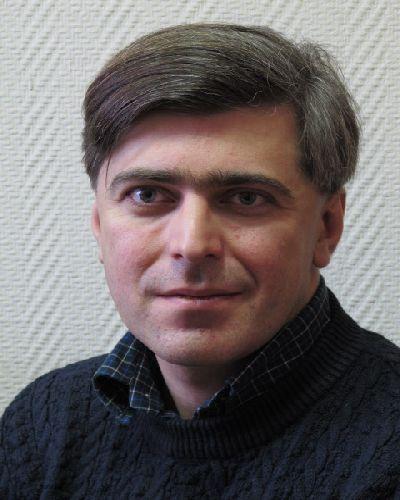 